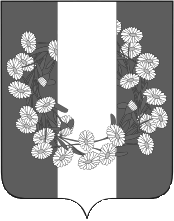 АДМИНИСТРАЦИЯ БУРАКОВСКОГО СЕЛЬСКОГО ПОСЕЛЕНИЯ               КОРЕНОВСКОГО РАЙОНАПОСТАНОВЛЕНИЕот 11.10.2019                                                                                                                       № 70хутор Бураковский
Об утверждении требований к порядку разработки и принятия правовых актов о нормировании в сфере закупок для обеспечения муниципальных нужд Бураковского сельского поселения Кореновского района, содержанию указанных актов и обеспечению их исполненияВо исполнение части 4 статьи 19 Федерального закона от 5 апреля                     2013 года № 44-ФЗ «О контрактной системе в сфере закупок товаров, работ, услуг для обеспечения государственных и муниципальных нужд», постановления Правительства Российской Федерации от 18 мая 2015 года                     № 476 «Об утверждении общих требований к порядку разработки и принятия правовых актов о нормировании в сфере закупок, содержанию указанных актов и обеспечению их исполнения», от 19 мая 2015 года № 479 «Об утверждении требований к порядку разработки и принятия правовых актов о нормировании в сфере закупок для обеспечения федеральных нужд, содержанию указанных актов и обеспечению их исполнения», руководствуясь Постановлением Правительства Российской Федерации от 21 июня 2018 года № 712 «О внесении изменений в некоторые акты Правительства Российской Федерации», администрация Бураковского  сельского поселения Кореновского района           п о с т а н о в л я е т:Утвердить требования к порядку разработки и принятия правовых актов о нормировании в сфере закупок для обеспечения муниципальных нужд Бураковского сельского поселения Кореновского района, содержанию указанных актов и обеспечению их исполнения (прилагается).Признать утратившим силу постановление администрации Бураковского сельского поселения Кореновского района от 08 августа 2016 года № 114 «Об утверждении требований к порядку разработки и принятия правовых актов о нормировании в сфере закупок для обеспечения муниципальных нужд Бураковского сельского поселения Кореновского района, содержанию указанных актов и обеспечению их исполнения».3. Общему отделу администрации  Бураковского сельского поселения Кореновского района (Абрамкина) обнародовать настоящее постановление в установленных местах и разместить  на официальном сайте администрации Бураковского сельского поселения Кореновского района в информационно-телекоммуникационной сети «Интернет».4. Постановление вступает в силу после его официального обнародования.ГлаваБураковского сельского поселения  Кореновского района                                                         Л.И.ОрлецкаяТребования
к порядку разработки и принятия правовых актов о нормировании в сфере закупок для обеспечения муниципальных нужд Бураковского сельского поселения Кореновского района, содержанию указанных актов и обеспечению их исполнения1. Требования к порядку разработки и принятия муниципальных правовых актов муниципального образования Бураковское	 сельское поселение Кореновского района о нормировании в сфере закупок для обеспечения муниципальных нужд Бураковского сельского поселения Кореновского района, содержанию указанных актов и обеспечению их исполнения (далее - Требования) определяют требования к порядку разработки и принятия, содержанию, обеспечению исполнения следующих муниципальных правовых актов Бураковского сельского поселения Кореновского района  (далее - муниципальные правовые акты):1.1. Администрации Бураковского сельского поселения Кореновского района, утверждающих:правила определения нормативных затрат на обеспечение функций муниципальных органов Бураковского сельского поселения Кореновского района (далее - муниципальные органы) (включая подведомственные муниципальные казённые учреждения Бураковского сельского поселения Кореновского района) (далее - муниципальные казённые учреждения);правила определения требований к закупаемым муниципальными органами и подведомственными указанным органам муниципальными казёнными, бюджетными учреждениями и муниципальными унитарными предприятиями Бураковского сельского поселения Кореновского района (далее - муниципальные унитарные предприятия) отдельным видам товаров, работ, услуг (в том числе предельные цены товаров, работ, услуг).1.2. Муниципальных органов (за исключением муниципальных органов, не являющихся юридическими лицами), утверждающих:нормативные затраты на обеспечение функций муниципальных органов (включая подведомственные муниципальные казённые учреждения);требования к закупаемым муниципальными органами и подведомственными указанным органам муниципальными казёнными, бюджетными учреждениями и муниципальными унитарными предприятиями отдельным видам товаров, работ, услуг (в том числе предельные цены товаров, работ, услуг).2. Проекты муниципальных правовых актов, указанные в подпункте 1.1 пункта 1 настоящих Требований, разрабатываются в форме проектов постановлений администрации Бураковского сельского поселения Кореновского района.3. Проекты муниципальных правовых актов, указанных в абзацах втором и третьем подпункта 1.2 пункта 1 настоящих Требований, разрабатывает и принимает администрация Бураковского сельского поселения Кореновского района как главный распорядитель средств местного бюджета (бюджета Бураковского сельского поселения Кореновского района).3.1. Администрация Бураковского сельского поселения Кореновского района вправе предварительно обсудить проекты правовых актов, указанных в абзаце третьем подпункта 1.1  и абзаце третьем подпункта 1.2 пункта 1 настоящих Требований, на заседании общественного совета при администрации Бураковского сельского поселения Кореновского района.4. Для проведения предварительного обсуждения в целях осуществления общественного контроля проектов муниципальных правовых актов, указанных в пункте 1 настоящих Требований, в соответствии с пунктом 6 общих требований к порядку разработки и принятия правовых актов о нормировании в сфере закупок, содержанию указанных актов и обеспечению их исполнения, утверждённых постановлением Правительства Российской Федерации от 18 мая 2015 года № 476 «Об утверждении общих требований к порядку разработки и принятия правовых актов о нормировании в сфере закупок, содержанию указанных актов и обеспечению их исполнения» (далее соответственно - общие требования), муниципальные органы размещают проекты указанных муниципальных правовых актов и пояснительные записки к ним в установленном порядке в единой информационной системе в сфере закупок.5. Срок проведения обсуждения в целях общественного контроля устанавливается муниципальными органами и не может быть менее пяти рабочих дней со дня размещения проектов муниципальных правовых актов, указанных в пункте 1 настоящих Требований, в единой информационной системе в сфере закупок.6. Муниципальные органы рассматривают предложения общественных объединений, юридических и физических лиц, поступившие в электронной или письменной форме, в срок, установленный указанными органами, с учётом положений пункта 8 настоящих Требований.7.Муниципальные органы не позднее 30 рабочих дней со дня истечения срока, указанного в пункте 5 настоящих Требований, размещают в единой информационной системе в сфере закупок протокол обсуждения в целях общественного контроля, который должен содержать информацию об учете поступивших предложений общественных объединений, юридических и физических лиц и (или) обоснованную позицию муниципального органа о невозможности учета поступивших предложений.8. По результатам обсуждения в целях общественного контроля муниципальные органы при необходимости принимают решения о внесении изменений в проекты правовых актов, указанных в пункте 1 настоящих Требований.9. Муниципальные органы в срок до 1 июня текущего финансового года принимают муниципальные правовые акты, указанные в абзаце втором подпункта 1.2 пункта 1 настоящих Требований.При обосновании объекта и (или) объектов закупки учитываются изменения, внесённые в муниципальные правовые акты, указанные в абзаце втором подпункта 1.2 пункта 1 настоящих Требований, до предоставления главными распорядителями средств местного бюджета (бюджета Бураковского сельского поселения Кореновского района) распределения бюджетных ассигнований.10.Правовые акты, предусмотренные подпунктом 1.2 пункта 1 настоящих Требований, пересматриваются при необходимости. Пересмотр указанных правовых актов осуществляется муниципальным органом не позднее срока, установленного пунктом 9 настоящих Требований.11.Муниципальные органы в течение семи рабочих дней со дня принятия муниципальных правовых актов, указанных в подпункте 1.2 пункта 1 настоящих Требований, размещают указанные муниципальные правовые акты в установленном порядке в единой информационной системе в сфере закупок.12. Внесение изменений в муниципальные правовые акты, указанные в подпункте 1.2 пункта 1 настоящих Требований, осуществляется в порядке, установленном для их принятия.13.Муниципальный правовой акт, утверждающий правила определения требований к закупаемым муниципальными органами и подведомственными указанным органам муниципальными казёнными, бюджетными учреждениями и муниципальными унитарными предприятиями отдельным видам товаров, работ, услуг (в том числе предельные цены товаров, работ, услуг), должен определять:1) порядок определения значений характеристик (свойств) отдельных видов товаров, работ, услуг (в том числе предельных цен товаров, работ, услуг), включённых в утверждённый администрацией Бураковского сельского поселения Кореновского района обязательный перечень отдельных видов товаров, работ, услуг;2) порядок отбора отдельных видов товаров, работ, услуг (в том числе предельных цен товаров, работ, услуг), закупаемых муниципальными органами и подведомственными указанным органам муниципальными казёнными, бюджетными учреждениями и муниципальными унитарными предприятиями;3) форму перечня отдельных видов товаров, работ, услуг, их потребительские свойства (в том числе качество) и иные характеристики (в том числе предельные цены товаров, работ, услуг).14.Муниципальный правовой акт, утверждающий правила определения нормативных затрат на обеспечение функций муниципальных органов (включая подведомственные муниципальные казённые учреждения), должен определять:1) порядок расчёта нормативных затрат, в том числе формулы расчёта;2) обязанность муниципальных органов определить порядок расчёта нормативных затрат, для которых порядок расчёта не определён администрацией Бураковского сельского поселения Кореновского района;3) требование об определении муниципальными органами нормативов количества и (или) цены товаров, работ, услуг, в том числе сгруппированных по должностям работников и (или) категориям должностей работников.15. Муниципальные правовые акты, утверждающие требования к закупаемым муниципальными органами и подведомственными указанным органам муниципальными казёнными, бюджетными учреждениями и муниципальными унитарными предприятиями отдельным видам товаров, работ, услуг (в том числе предельные цены товаров, работ, услуг), должны содержать:1) наименования заказчиков (подразделений заказчиков), в отношении которых устанавливаются требования к отдельным видам товаров, работ, услуг (в том числе предельные цены товаров, работ, услуг);2) перечень отдельных видов товаров, работ, услуг с указанием характеристик (свойств) и их значений.16. Муниципальные органы разрабатывают и утверждают индивидуальные, установленные для каждого работника, и (или) коллективные, установленные для нескольких работников, нормативы количества и (или) цены товаров, работ, услуг по структурным подразделениям указанных органов.17. Муниципальные правовые акты, утверждающие нормативные затраты на обеспечение функций муниципальных органов (включая подведомственные муниципальные казённые учреждения), должны определять:1) порядок расчёта нормативных затрат, для которых правилами определения нормативных затрат не установлен порядок расчёта;2) нормативы количества и (или) цены товаров, работ, услуг, в том числе сгруппированные по должностям работников и (или) категориям должностей работников.18. По решению руководителя муниципального органа устанавливаются требования к отдельным видам товаров, работ, услуг, закупаемым одним или несколькими заказчиками, и (или) нормативные затраты на обеспечение функций муниципального органа и (или) подведомственных муниципальных казённых учреждений.19. Требования к отдельным видам товаров, работ, услуг и нормативные затраты применяются для обоснования объекта и (или) объектов закупки соответствующего заказчика.Глава Бураковского   сельского поселения Кореновского района		            	                                    Л.И.ОрлецкаяЛИСТ СОГЛАСОВАНИЯпроекта постановления администрации Бураковского сельского поселения Кореновского района, Краснодарского края от ___________ № ____ «Об утверждении требований к порядку разработки и принятия правовых актов о нормировании в сфере закупок для обеспечения муниципальных нужд Бураковского сельского поселения Кореновского района, содержанию указанных актов и обеспечению их исполнения»Проект подготовлен и внесен:Общим отделом администрации Бураковскогосельского поселенияКореновского районаНачальник общего отдела 				администрации  Бураковскогосельского поселенияКореновского района		                                                 З.П.Абрамкина					Проект согласован:Ведущий специалист общего отделаадминистрации  Бураковскогосельского поселенияКореновского района                                                                Е.М.БаязоваПРИЛОЖЕНИЕУТВЕРЖДЕНЫпостановлением администрации    Бураковского сельского поселенияКореновского районаот  11.10.2019 года № 70